Luray – Page County Chamber of Commerce 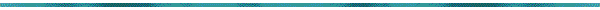 18 Campbell Street, Luray, VA 22835 - Tel: 540-743-3915 - Fax: 540-743-3944www.VisitLurayPage.com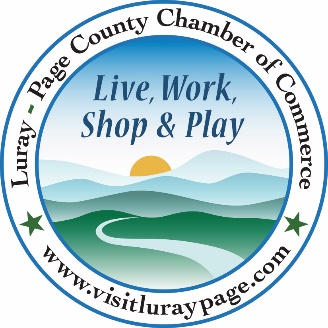 For Immediate Release							   Contact: 540-743-3915July 10, 2023								   events@luraypage.com Steel Valley Fitness Grand Opening & Ribbon CuttingLuray, VA – The Luray-Page County Chamber of Commerce had the chance to celebrate the grand opening of Steel Valley Fitness with a special ribbon cutting.“There are no words that can explain the excitement that we, and our community, feel at the opening of Steel Valley Fitness. There is always a need for places that will help promote healthy lifestyles for our community. The team at Steel Valley has worked to create a space where everyone is welcome. We can’t wait to watch them grow”, said Regina Hilliard, President of the Luray-Page County Chamber of Commerce. 
Steel Valley Fitness opened its doors in early July of this year. After the previous fitness center closed down, Tommy Delo, owner of Steel Valley Fitness, saw a chance to truly meet the needs of his community. “When Valley Health closed down, it was a really easy decision,” Delo said of purchasing the business. “There are not many opportunities to do this, and we just really wanted to be here for the community.” “Physical fitness is important because it helps your overall health, and specifically your heart, lungs and mental health,” Thomas said. “It gives you a sense of accomplishment.” Steel Valley Fitness offers 24/7 access to their facility, two personal trainers, and the possibility of different classes in the future. They also have a licensed massage therapist that is working with them.During the ribbon cutting ceremony, we were honored to be joined by President of the Luray-Page COunty Chamber of Commerce Regina Hilliard, Membership Development & Engagement, Clancey Arnold, Chamber Ambassador Bill Huffman, Mayor of Luray Jerry Dofflemyer, Luray Town Council Members Vickers and Alex White, Page County Board of Supervisor Allan Louderback, Tommy’s Wife and Kids, and over 60 supporters from our community.Steel Valley Fitness is located at 12 East Luray Shopping Center. They are open 24/7. You can visit their website, call (540) 860-1128, or email them at steel.valley.fit@gmail.com. For more details on the ribbon-cutting, contact the Luray-Page County Chamber of Commerce at events@luraypage.com. 